РЕПУБЛИКА СРБИЈА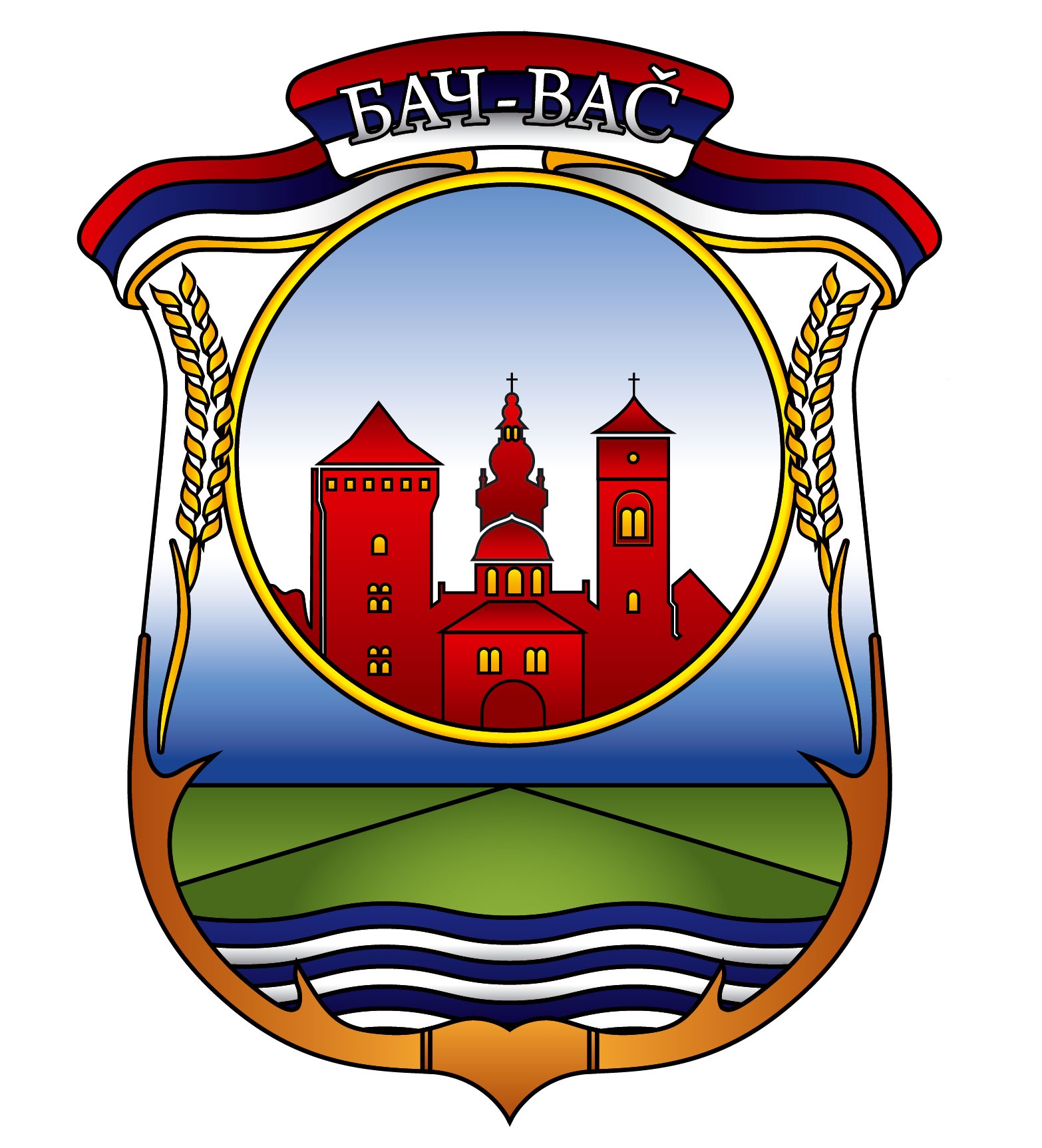 АУТОНОМНА ПОКРАЈИНА ВОЈВОДИНАОПШТИНА БАЧОдељење за буџет и финансијеДана: 08.11.2020. годинеБрој: 400 -1-42/2020-IV-04Tel:+381 21 770 075,  770 170;                     Интернет: www.bac.rs                    Fax:+381 21 770 330                                      E-mail: info@bac.rs            predsednik@bac.rsПредмет: Ревидирано упутство за припрему Одлуке о буџету Општине Бач за 2021. годинуНа основу члана 40, 41, 47 и 63 Закона о буџетском систему („Сл. глсник РС“ број: 54/2009, 73/2010, 101/2010, 101/2011, 93/2012/ 62/2013, 63/2013, 108/2013, 142/2014, 68/2015 – др закон, 103/2015, 99/2016, 113/2017, 95/2018, 31/2019 и 72/2019) достављамо Вам ревидирано упутство за припрему Одлуке о буџету општине Бач за 2021. годину.На основу Извештаја о извршењу буџета Општине Бач за период 01.01-30.09.2020. године, у складу са Одлуком о проглашењу ванредног стања на територији Републике Србије („Сл. Гласник РС“ бр 29/2020) и актуелне епидемиолошке ситуације на територији Републике Србије било је неопходно ревидирати Упутство број: 400-1-29/2020-IV-04 од 27.07.2020. годинеИнструкције за израду предлога Одлуке о буџету за 2021. годинуДефинисани су следећи лимити за индиректне и остале кориснике буџетских средства:Изузетно, дирекни и индирекни корисници буџета општине Бач могу поднети захтев за додатна средства, уколико се створила потреба применом нових и измењених закона и других аката. Обавеза корисника је да се кроз писмено образложење изнесу оправдани разлози за планирање додатних средстава, правни основ постојаности потребе, ефекти које ће активности произвести у наредном периоду, да утврди редослед приоритета и сл. Напомињемо да је у изради предлога ребаланса финансијких планова обавеза корисника буџета општине Бач да се придржавају Упутства за припрему Одлуке о буџету локалне власти за 2020 годину и пројекције за 2021 и 2022. годину које је доставило Министарство финансија.Чланом 36а Закона о буџетском систему предвиђено је да уколико је Одлука о буџету локалне власти супротна смерницама из Упутства у делу којим се локалној власти дају смернице за планирање масе средстава за плате, броја запослених и субвенција, министар може привремено обуставити пренос трансферних средстава из буџета Републике Србије, до момента док се Одлука о буџету не суклади са Упутством.Предлог финансијског плана састоји се из следећих делова:Обрасци за припрему програмског буџетаПредлог финансијског планаОбразложење финансијског планаЗахтев за додатна средстваПрилог 1 – Преглед броја запослених и масе средстава за платеУпутство можете преузети на сајту: www.bac.rs  - у оквиру докумената – буџет – и достављају се исти обрасци као и приликом предаје предлога по основу Упутства из месеца јула.Све попуњене табеле са образложењем морају се доставити у штампаном облику. Штампане табеле морају имати печат и потпис одговорног лица корисника буџетских средстава.Предлог ребаланса својих финанисјких планова доставите на писарницу Општинске управе најкасније до 11.11.2020. године.За све додатне информације и упутства можете се обратити Одељењеу за буџет и финансије на телефон: 021 6070 075 локал 142 или на е- маил адресе: anna.gutesa@bac.rsС поштовањем,                                                                                      РУКОВОДИЛАЦ ОДЕЉЕЊА                                                                                            _____________________                                                                                                     Анна ГутешаНАЗИВ КОРИСНИКАЛИМИТМЗ Бач2.300.000,00МЗ Селенча2.550.000,00МЗ Вајска2.520.000,00МЗ Плавна2.350.000,00МЗ БНС2.800.000,00МЗ Бођани2.050.000,00ОШ Алекса Шантић11.450.000,00ОШ Вук Караџић11.800.000,00ОШ Јан Колар6.750.000,00ОШ Моше Пијаде4.600.000,00ОШ Свети Сава4.750.000,00Средња пољопривредна школа4.500.000,00ПУ Колибри51.600.000,00ТООБ7.600.000,00Установа за спорт и рекреацију Бачка Тврђава9.200.000,00НБ Вук Караџић14.700.000,00Центар за социјални рад7.630.000,00Дом здравља10.500.000,00Црвени крст750.000,00УКУПНО:160.400.000,00